Industry Academia CollaborationBetweenNORD Drivesystems Private Limited, PuneandRCC Institute of Information Technology ( RCCIIT) ( A Unit of RCC Institute of Technology, an Autonomous Society of Department of Higher Education, Govt. of West Bengal )RCC Institute of Information Technology ( RCCIIT ) has entered into an alliance with  NORD Drivesystems Private Limited ( NDPL ), Pune  by signing an MOU for Industry Academia Collaboration on 1st March 2021 .About NORD, IndiaNORD Drivesystems Pvt. Ltd. (NDPL)is a 100% subsidiary of Getriebebau Nord (GBN)and  has a worldclass facility at Hinjewadi, Pune. With their strong dealer network across the India & SAARC Countries they cater to almost  all sectors such as material handling, steel, chemical, pharmacy, food and beverages, water  treatment, pumps, cement, power, solar, airport, intra-logistics & road construction and many more industry.  More details at https://www.nord.com/ About RCCIIT RCC Institute of Information Technology (RCCIIT) was established in the year 1999 as a collaborative venture of the Ministry of Information Technology, Govt. of India and the Department of Higher Education, Govt. of West Bengal through an Autonomous Society formed by the Department of Higher Education. RCCIIT is an ISO 9001-2008 & ISO 14001-2004 Certified Institute. All courses are approved by AICTE, New Delhi and affiliated to Maulana Abul Kalam Azad University of Technology West Bengal (MAKAUT, WB); erstwhile WBUT.Among the nine courses offered by RCCIIT, Kolkata; B.Tech in Electrical Engineering and B.Tech in Information Technology are accredited by National Board of Accreditation (NBA), New Delhi. More details at  https://www.rcciit.org/ The MoU for Industry Academia Collaboration was signed in a ceremony attended by Mr. Siladitya Basuray, Special Secretary, Department of Higher Education, Govt. of W.B   & Chairman BOM, RCCIIT, Mr. Pranabesh Das, Director of Technical Education, Govt. of West Bengal  & Chairman  - BOG , RCCIIT Mr Palaniappan Muthusekkar , Managing Director , NORD, Advisory committee members of RCCIIT- Prof. Amitava Gupta, Professor, Dept. of Power Engineering, Jadavpur University and Dr. M.P.Ravindra, Ex- Senior VP, Infosys and Ex- VC of Manipal International University, NORD Representatives- Mr. Rushabh Sheth and Mr. Sanjit Pradhan, Prof. Anirban Mukherjee, Principal, RCCIIT, Dr. Hrishikesh Bhaumik, Convener- Advisory Committee, Mr. Nirmalya Chaudhuri, Advisor, Industry Alliance, RCCIIT and HODs of all academic departments.  Dr. Bhaumik gave the welcome address for the event, followed by a presentation by Dr. Mukherjee about RCCIIT. All the dignitaries present in the meeting addressed the gathering. Mr. Rushab Sheth gave a brief introduction about NORD and the college program started by the companyThe MoU was signed by Mr. Pranabesh Das, Director of Technical Education, Govt. of West Bengal  & Chairman  - BOG for RCCIIT and by Mr. Palaniappan Muthusekkar , Managing Director , NORD. RCCIIT became the first college in West Bengal to sign an MoU with NORD Drivesystems Pvt. Ltd. As part of the MoU, RCCIIT would receive equipment from NORD for training the students. Technical trainers from NORD would visit RCCIIT for training both faculty and students. Students would also be able to visit the industry for summer training. RCCIIT would also receive technical journals and magazines with latest updates regarding engineering products & new developments. Students would also be able to work on industry projects on various engineering domains. Mr. Basuray stressed the need for more industry-institute partnerships of similar nature so that students are benefitted. The ceremony ended with a closing address by Dr. Bhaumik in which he expressed belief that the MoU would enable both the faculty and students to work on industrial problems and stay updated with state-of-the-art technology used in the industry. 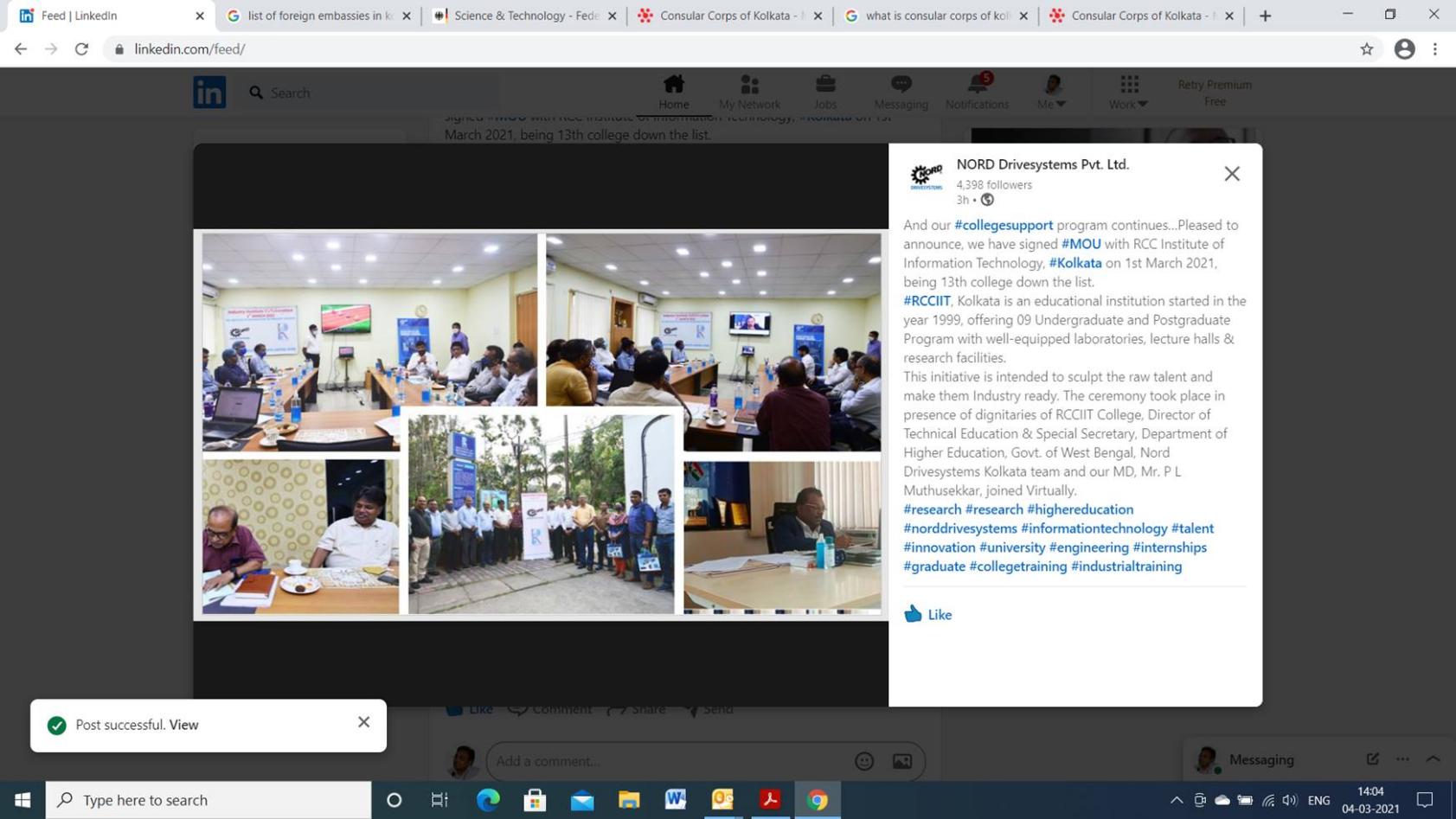 